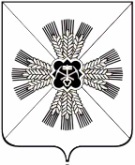 РОССИЙСКАЯ ФЕДЕРАЦИЯКЕМЕРОВСКАЯ ОБЛАСТЬПРОМЫШЛЕННОВСКИЙ МУНИЦИПАЛЬНЫЙ РАЙОНСОВЕТ НАРОДНЫХ ДЕПУТАТОВПЛОТНИКОВСКОГО СЕЛЬСКОГО ПОСЕЛЕНИЯ3-й созыв,  51 - е заседаниеРЕШЕНИЕот 24.04. 2018 г. № 94п. Плотниково«О внесении изменений в Решение Совета народных депутатов Плотниковского сельского поселения от 25.12.2017г. № 79 «О бюджете Плотниковского сельского поселения на 2018 год и на плановый период 2019 и 2020 годов»  1. Внести в решение Совета народных депутатов №79 от 25.12.2017г. «О бюджете Плотниковского сельского поселения на 2018 год и на плановый период 2019 и 2020 годов» следующие изменения:   1. Приложение №3 «Перечень и коды целевых статей расходов бюджета поселения» изложить в новой редакции согласно приложению №1 к настоящему Решению.1.2. Приложение №4 «Распределение бюджетных ассигнований бюджета Плотниковского сельского поселения по целевым статьям (муниципальным программам и непрограммным направлениям деятельности), группам и подгруппам видов классификации расходов бюджетов на 2018 год и на плановый период 2019 и 2020 годов» изложить в новой редакции согласно приложению №2 к настоящему Решению.1.3.Приложение №5 «Распределение бюджетных ассигнований бюджета Плотниковского сельского поселения по разделам, классификации расходов бюджетов на 2018 год и на плановый период 2019 и 2020 годов» изложить в новой редакции согласно приложению №3 к настоящему Решению.1.4.Приложение №6 «Ведомственная структура расходов на 2018 год и на плановый период 2019 и 2020 годов» изложить в новой редакции согласно приложению №4 к настоящему Решению.2. Настоящее решение вступает в силу со дня подписания, подлежит обнародованию на официальном сайте администрации Промышленновского муниципального района на странице Плотниковского сельского поселения.3. Контроль за исполнением настоящего решения возложить на комиссию по бюджету и финансовой политике ( О.В. Савицкую)ПредседательСовета народных депутатовПлотниковского сельского поселенияД.В. ТолстыхГлаваПлотниковского сельского поселения                              Д.В. ТолстыхПриложение № 1Приложение № 1к решению № 94 от 24.04.2018 гк решению № 94 от 24.04.2018 гСовета народных депутатов Плотниковского сельского поселенияСовета народных депутатов Плотниковского сельского поселения«О внесении изменений в решение № 79 от 25.12.2017г. «О бюджете Плотниковского сельского поселения на 2018 год и на плановый период 2019 и 2020 годов»«О внесении изменений в решение № 79 от 25.12.2017г. «О бюджете Плотниковского сельского поселения на 2018 год и на плановый период 2019 и 2020 годов»Приложение №3Приложение №3к решению № 79 от25.12.2017 г. к решению № 79 от25.12.2017 г. Совета народных депутатов Плотниковского сельского поселенияСовета народных депутатов Плотниковского сельского поселения«О бюджете Плотниковского сельского поселения на 2018 год и на плановый период 2019 и 2020годов» «О бюджете Плотниковского сельского поселения на 2018 год и на плановый период 2019 и 2020годов» Перечень и коды целевых статей расходов                                                                                                                                                                        бюджета поселенияПеречень и коды целевых статей расходов                                                                                                                                                                        бюджета поселенияПеречень и коды целевых статей расходов                                                                                                                                                                        бюджета поселенияПеречень и коды целевых статей расходов                                                                                                                                                                        бюджета поселенияПеречень и коды целевых статей расходов                                                                                                                                                                        бюджета поселенияПеречень и коды целевых статей расходов                                                                                                                                                                        бюджета поселенияКодКодНаименование целевых статей01 0 00 0000001 0 00 00000Муниципальная программа « Жизнеобеспечение Плотниковского сельского поселения»01 1 00 00000 01 1 00 00000 Подпрограмма «Обеспечение первичных мер пожарной безопасности и защите населения и территории от чрезвычайных ситуаций природного и  техногенного характера» муниципальной программы «Жизнеобеспечение Плотниковского сельского поселения»01 1 00 1601001 1 00 16010Организация и осуществление мероприятий по гражданской обороне,  по защите населения и территории от последствий аварий природного и техногенного характера01 1 00 1602001 1 00 16020Обеспечение первичных мер пожарной безопасности в границах поселения 01 2 00 0000001 2 00 00000Подпрограмма «Строительство и содержание  автомобильных дорог и инженерных сооружений на них  в границах поселения»01 2 00 1603001 2 00 16030Строительство и содержание автомобильных дорог 012 00 72690012 00 72690Капитальный ремонт и ремонт автомобильных дорог общего пользования муниципального значения012 00 S2690012 00 S2690Капитальный ремонт и ремонт автомобильных дорог общего пользования муниципального значения013 00 00000013 00 00000Подпрограмма « Формирование комфортной городской среды»013 00 12960013 00 12960Благоустройство дворовых территорий013 00 12970013 00 12970Благоустройство общественных территорийПодпрограмма « Благоустройство»01 4 00 0000001 4 00 00000Подпрограмма « Благоустройство»01 4 00 1609001 4 00 16090Содержание,  ремонт уличного освещения01 4 00 1610001 4 00 16100Озеленение поселка  01 4 00 1611001 4 00 16110Содержание мест захоронения01 4 00 1612001 4 00 16120Прочие мероприятия, в области благоустройства территории 01 5 00 0000001 5 00 00000Подпрограмма «Физическая  культура и спорт»01 5 00 1613001 5 00 16130Обеспечение условий, проведение мероприятий для развития на территории поселения массовой физической культуры и спорта01 6 00 0000001 6 00 00000Подпрограмма «Гарантии, предоставляемые муниципальным служащим поселения»  01 6 00 1614001 6 00 16140Выплата доплат к муниципальным пенсиям  01 7 00 0000001 7 00 00000Подпрограмма «Функционирование органов местного самоуправления Плотниковского сельского поселения» 01 7  00 1616001 7  00 16160Глава Плотниковского сельского  поселения 01 7 00 1617001 7 00 16170Обеспечение деятельности органов местного самоуправления 01 7 00 1618001 7 00 16180Выполнение других обязательств государства 99 0 00 0000099 0 00 00000Непрограммное направление деятельностиНепрограммное направление деятельностиНепрограммное направление деятельности99 0 00 1627099 0 00 16270Резервный фонд Администрации Плотниковского сельского поселения Осуществление первичного воинского учета на территориях, где отсутствуют военные комиссариаты 99 0 00 5118099 0 00 51180Осуществление первичного воинского учета на территориях, где отсутствуют военные комиссариаты 99 0 00 1271099 0 00 12710Осуществление мер по противодействию коррупции.99 0 00 1670099 0 00 16700Осуществление внутреннего муниципального финансового контроля.99 0 00 12510 99 0 00 12510 Осуществление муниципального земельного контроля99 0 00 1252099 0 00 12520Утверждение генеральных планов поселения, правил землепользования и застройки, утверждение подготовленной на основе генеральных планов поселения документации по планировке территории.Приложение № 2Приложение № 2Приложение № 2Приложение № 2Приложение № 2Приложение № 2Приложение № 2Приложение № 2Приложение № 2Приложение № 2Приложение № 2к решению № 94 от 24.04.2018 гк решению № 94 от 24.04.2018 гк решению № 94 от 24.04.2018 гк решению № 94 от 24.04.2018 гк решению № 94 от 24.04.2018 гк решению № 94 от 24.04.2018 гк решению № 94 от 24.04.2018 гк решению № 94 от 24.04.2018 гк решению № 94 от 24.04.2018 гк решению № 94 от 24.04.2018 гк решению № 94 от 24.04.2018 гСовета народных депутатов Плотниковского сельского поселенияСовета народных депутатов Плотниковского сельского поселенияСовета народных депутатов Плотниковского сельского поселенияСовета народных депутатов Плотниковского сельского поселенияСовета народных депутатов Плотниковского сельского поселенияСовета народных депутатов Плотниковского сельского поселенияСовета народных депутатов Плотниковского сельского поселенияСовета народных депутатов Плотниковского сельского поселенияСовета народных депутатов Плотниковского сельского поселенияСовета народных депутатов Плотниковского сельского поселенияСовета народных депутатов Плотниковского сельского поселения«О внесении изменений в решение № 79 от 25.12.2017г. «О бюджете Плотниковского сельского поселения на 2018 год и на плановый период 2019 и 2020 годов»«О внесении изменений в решение № 79 от 25.12.2017г. «О бюджете Плотниковского сельского поселения на 2018 год и на плановый период 2019 и 2020 годов»«О внесении изменений в решение № 79 от 25.12.2017г. «О бюджете Плотниковского сельского поселения на 2018 год и на плановый период 2019 и 2020 годов»«О внесении изменений в решение № 79 от 25.12.2017г. «О бюджете Плотниковского сельского поселения на 2018 год и на плановый период 2019 и 2020 годов»«О внесении изменений в решение № 79 от 25.12.2017г. «О бюджете Плотниковского сельского поселения на 2018 год и на плановый период 2019 и 2020 годов»«О внесении изменений в решение № 79 от 25.12.2017г. «О бюджете Плотниковского сельского поселения на 2018 год и на плановый период 2019 и 2020 годов»«О внесении изменений в решение № 79 от 25.12.2017г. «О бюджете Плотниковского сельского поселения на 2018 год и на плановый период 2019 и 2020 годов»«О внесении изменений в решение № 79 от 25.12.2017г. «О бюджете Плотниковского сельского поселения на 2018 год и на плановый период 2019 и 2020 годов»«О внесении изменений в решение № 79 от 25.12.2017г. «О бюджете Плотниковского сельского поселения на 2018 год и на плановый период 2019 и 2020 годов»«О внесении изменений в решение № 79 от 25.12.2017г. «О бюджете Плотниковского сельского поселения на 2018 год и на плановый период 2019 и 2020 годов»«О внесении изменений в решение № 79 от 25.12.2017г. «О бюджете Плотниковского сельского поселения на 2018 год и на плановый период 2019 и 2020 годов»Приложение №4Приложение №4Приложение №4Приложение №4Приложение №4Приложение №4Приложение №4Приложение №4Приложение №4Приложение №4Приложение №4к решению № 79 от25.12.2017 г. к решению № 79 от25.12.2017 г. к решению № 79 от25.12.2017 г. к решению № 79 от25.12.2017 г. к решению № 79 от25.12.2017 г. к решению № 79 от25.12.2017 г. к решению № 79 от25.12.2017 г. к решению № 79 от25.12.2017 г. к решению № 79 от25.12.2017 г. к решению № 79 от25.12.2017 г. к решению № 79 от25.12.2017 г. Совета народных депутатов Плотниковского сельского поселенияСовета народных депутатов Плотниковского сельского поселенияСовета народных депутатов Плотниковского сельского поселенияСовета народных депутатов Плотниковского сельского поселенияСовета народных депутатов Плотниковского сельского поселенияСовета народных депутатов Плотниковского сельского поселенияСовета народных депутатов Плотниковского сельского поселенияСовета народных депутатов Плотниковского сельского поселенияСовета народных депутатов Плотниковского сельского поселенияСовета народных депутатов Плотниковского сельского поселенияСовета народных депутатов Плотниковского сельского поселения«О бюджете Плотниковского сельского поселения на 2018 год и на плановый период 2019 и 2020годов» «О бюджете Плотниковского сельского поселения на 2018 год и на плановый период 2019 и 2020годов» «О бюджете Плотниковского сельского поселения на 2018 год и на плановый период 2019 и 2020годов» «О бюджете Плотниковского сельского поселения на 2018 год и на плановый период 2019 и 2020годов» «О бюджете Плотниковского сельского поселения на 2018 год и на плановый период 2019 и 2020годов» «О бюджете Плотниковского сельского поселения на 2018 год и на плановый период 2019 и 2020годов» «О бюджете Плотниковского сельского поселения на 2018 год и на плановый период 2019 и 2020годов» «О бюджете Плотниковского сельского поселения на 2018 год и на плановый период 2019 и 2020годов» «О бюджете Плотниковского сельского поселения на 2018 год и на плановый период 2019 и 2020годов» «О бюджете Плотниковского сельского поселения на 2018 год и на плановый период 2019 и 2020годов» «О бюджете Плотниковского сельского поселения на 2018 год и на плановый период 2019 и 2020годов» Распределение бюджетных ассигнований бюджета Плотниковского сельского поселения по целевым статьям (муниципальным  программам и непрограммным направлениям деятельности), группам и подгруппам видов классификации расходов бюджетов на 2018 год  и на плановый период 2019 и 2020годов  Распределение бюджетных ассигнований бюджета Плотниковского сельского поселения по целевым статьям (муниципальным  программам и непрограммным направлениям деятельности), группам и подгруппам видов классификации расходов бюджетов на 2018 год  и на плановый период 2019 и 2020годов  Распределение бюджетных ассигнований бюджета Плотниковского сельского поселения по целевым статьям (муниципальным  программам и непрограммным направлениям деятельности), группам и подгруппам видов классификации расходов бюджетов на 2018 год  и на плановый период 2019 и 2020годов  Распределение бюджетных ассигнований бюджета Плотниковского сельского поселения по целевым статьям (муниципальным  программам и непрограммным направлениям деятельности), группам и подгруппам видов классификации расходов бюджетов на 2018 год  и на плановый период 2019 и 2020годов  Распределение бюджетных ассигнований бюджета Плотниковского сельского поселения по целевым статьям (муниципальным  программам и непрограммным направлениям деятельности), группам и подгруппам видов классификации расходов бюджетов на 2018 год  и на плановый период 2019 и 2020годов  Распределение бюджетных ассигнований бюджета Плотниковского сельского поселения по целевым статьям (муниципальным  программам и непрограммным направлениям деятельности), группам и подгруппам видов классификации расходов бюджетов на 2018 год  и на плановый период 2019 и 2020годов  Распределение бюджетных ассигнований бюджета Плотниковского сельского поселения по целевым статьям (муниципальным  программам и непрограммным направлениям деятельности), группам и подгруппам видов классификации расходов бюджетов на 2018 год  и на плановый период 2019 и 2020годов  Распределение бюджетных ассигнований бюджета Плотниковского сельского поселения по целевым статьям (муниципальным  программам и непрограммным направлениям деятельности), группам и подгруппам видов классификации расходов бюджетов на 2018 год  и на плановый период 2019 и 2020годов  Распределение бюджетных ассигнований бюджета Плотниковского сельского поселения по целевым статьям (муниципальным  программам и непрограммным направлениям деятельности), группам и подгруппам видов классификации расходов бюджетов на 2018 год  и на плановый период 2019 и 2020годов  Распределение бюджетных ассигнований бюджета Плотниковского сельского поселения по целевым статьям (муниципальным  программам и непрограммным направлениям деятельности), группам и подгруппам видов классификации расходов бюджетов на 2018 год  и на плановый период 2019 и 2020годов  Распределение бюджетных ассигнований бюджета Плотниковского сельского поселения по целевым статьям (муниципальным  программам и непрограммным направлениям деятельности), группам и подгруппам видов классификации расходов бюджетов на 2018 год  и на плановый период 2019 и 2020годов  Распределение бюджетных ассигнований бюджета Плотниковского сельского поселения по целевым статьям (муниципальным  программам и непрограммным направлениям деятельности), группам и подгруппам видов классификации расходов бюджетов на 2018 год  и на плановый период 2019 и 2020годов  Распределение бюджетных ассигнований бюджета Плотниковского сельского поселения по целевым статьям (муниципальным  программам и непрограммным направлениям деятельности), группам и подгруппам видов классификации расходов бюджетов на 2018 год  и на плановый период 2019 и 2020годов  Распределение бюджетных ассигнований бюджета Плотниковского сельского поселения по целевым статьям (муниципальным  программам и непрограммным направлениям деятельности), группам и подгруппам видов классификации расходов бюджетов на 2018 год  и на плановый период 2019 и 2020годов  Распределение бюджетных ассигнований бюджета Плотниковского сельского поселения по целевым статьям (муниципальным  программам и непрограммным направлениям деятельности), группам и подгруппам видов классификации расходов бюджетов на 2018 год  и на плановый период 2019 и 2020годов  Распределение бюджетных ассигнований бюджета Плотниковского сельского поселения по целевым статьям (муниципальным  программам и непрограммным направлениям деятельности), группам и подгруппам видов классификации расходов бюджетов на 2018 год  и на плановый период 2019 и 2020годов  Распределение бюджетных ассигнований бюджета Плотниковского сельского поселения по целевым статьям (муниципальным  программам и непрограммным направлениям деятельности), группам и подгруппам видов классификации расходов бюджетов на 2018 год  и на плановый период 2019 и 2020годов  Распределение бюджетных ассигнований бюджета Плотниковского сельского поселения по целевым статьям (муниципальным  программам и непрограммным направлениям деятельности), группам и подгруппам видов классификации расходов бюджетов на 2018 год  и на плановый период 2019 и 2020годов  Распределение бюджетных ассигнований бюджета Плотниковского сельского поселения по целевым статьям (муниципальным  программам и непрограммным направлениям деятельности), группам и подгруппам видов классификации расходов бюджетов на 2018 год  и на плановый период 2019 и 2020годов  Распределение бюджетных ассигнований бюджета Плотниковского сельского поселения по целевым статьям (муниципальным  программам и непрограммным направлениям деятельности), группам и подгруппам видов классификации расходов бюджетов на 2018 год  и на плановый период 2019 и 2020годов  Распределение бюджетных ассигнований бюджета Плотниковского сельского поселения по целевым статьям (муниципальным  программам и непрограммным направлениям деятельности), группам и подгруппам видов классификации расходов бюджетов на 2018 год  и на плановый период 2019 и 2020годов  Распределение бюджетных ассигнований бюджета Плотниковского сельского поселения по целевым статьям (муниципальным  программам и непрограммным направлениям деятельности), группам и подгруппам видов классификации расходов бюджетов на 2018 год  и на плановый период 2019 и 2020годов  Наименование Муниципальная  программаПодпрограммаОсновное мероприятиеМероприятиеВид расходовсумма                тыс. руб. 2018годсумма                тыс. руб. 2018годсумма                тыс. руб. 2019годсумма                тыс. руб. 2019годсумма                тыс. руб. 2020годМуниципальная программа "Жизнеобеспечение Плотниковского сельского поселения»0117716,117716,19034,69034,69030,8Подпрограмма  «Обеспечение первичных мер пожарной безопасности и защите населения и территории от чрезвычайных ситуаций природного и  техногенного характера»01120,020,0120,1120,1120,1Организация и осуществление мероприятий по гражданской обороне,  по защите населения и территории от последствий аварий природного и техногенного характера01100160101,01,0505050,0Иные закупки товаров, работ и услуг для обеспечения государственных (муниципальных) нужд01100160102401,01,0505050,0Обеспечение первичных мер пожарной безопасности в границах поселения 011001602019,019,070,170,170,1Иные закупки товаров, работ и услуг для обеспечения государственных (муниципальных) нужд011001602024019,019,070,170,170,1 
Подпрограмма «Строительство и содержание автомобильных дорог и инженерных сооружений на них  в границах поселения» 01210650,410650,4243924392 649,0Строительство и содержание  автомобильных дорог 01200160302180,02180,02439,02439,02 649,0Иные закупки товаров, работ и услуг для обеспечения государственных (муниципальных) нужд01200160302402180,02180,02439,02439,02 649,0Капитальный ремонт и ремонт автомобильных дорог общего пользования муниципального значения01200726908046,98046,9Иные закупки товаров, работ и услуг для обеспечения государственных (муниципальных) нужд01200726902408046,98046,9Капитальный ремонт и ремонт автомобильных дорог общего пользования муниципального значения01200S2690423,5423,5Иные закупки товаров, работ и услуг для обеспечения государственных (муниципальных) нужд01200S2690240423,5423,5Подпрограмма «Формирование комфортной городской среды01300150,0150,037,537,5Благоустройство дворовых территорий01300129601001002525Иные закупки товаров, работ и услуг для обеспечения государственных (муниципальных) нужд01300129602401001002525Благоустройство общественных территорий0130012970505012,512,5Иные закупки товаров, работ и услуг для обеспечения государственных (муниципальных) нужд0130012970240505012,512,5Подпрограмма « Благоустройство»0142500,32500,31947,61947,61 702,6Содержание,  ремонт уличного освещения01400160901713,01713,01413,01413,01 413,0Иные закупки товаров, работ и услуг для обеспечения государственных (муниципальных) нужд01400160902401713,01713,01413,01413,01 413,0Озеленение поселка  014001610010,010,0505050,0Иные закупки товаров, работ и услуг для обеспечения государственных (муниципальных) нужд014001610024010,010,0505050,0Содержание мест захоронения 0140016110100,0100,0100,0100,0100,0Иные закупки товаров, работ и услуг для обеспечения государственных (муниципальных) нужд0140016110240100,0100,0100,0100,0100,0Прочие  мероприятия, в области благоустройства территории0140016120677,3677,3384,6384,6139,6Иные закупки товаров, работ и услуг для обеспечения государственных (муниципальных) нужд0140016120240677,3677,3384,6384,6139,6Подпрограмма «Физическая  культура и спорт» 01530,030,050,050,050,0Обеспечение условий, проведение мероприятий для развития на территории поселения массовой физической культуры и спорта015001613030,030,0505050,0Иные закупки товаров, работ и услуг для обеспечения государственных (муниципальных) нужд015001613024030,030,0505050,0Подпрограмма  «Гарантии, предоставляемые муниципальным служащим поселения»   016240,0240,0240,0240,0240,0Выплата доплат к муниципальным пенсиям  01600240,0240,0240,0240,0240,0Публичные нормативные социальные выплаты гражданам0160016140310240,0240,0240,0240,0240,0Подпрограмма «Функционирование органов местного самоуправления Плотниковского сельского поселения»  0174125,44125,44200,44200,44269,1Глава Плотниковского сельского  поселения 0170016160564,8564,8564,8564,8564,8Расходы на выплаты персоналу  государственных (муниципальных) органов 0170016160120564,8564,8564,8564,8564,8Обеспечение деятельности органов местного самоуправлениядщ01700161703440,63440,63495,63495,63564,3Расходы на выплаты персоналу  государственных (муниципальных) органов 01700161701202195,22195,22195,22195,22195,2Иные закупки товаров, работ и услуг для обеспечения государственных (муниципальных) нужд01700161702401092,41092,41247,41247,41316,1Уплата прочих налогов, сборов и иных платежей0170016170850153,0153,0535353,0Выполнение других обязательств государства 0170016180120,0120,0140,0140,0140,0Иные закупки товаров, работ и услуг для обеспечения государственных (муниципальных) нужд0170016180240120120140140140,0Непрограммное направление деятельности99290,6290,6297,5297,5306,6Резервный фонд администрации Плотниковского сельского поселения 99000162704040505050,0Резервные средства99000162708704040505050,0Осуществление первичного воинского учета на территориях, где отсутствуют военные комиссариаты 9900051180244,9244,9247,5247,5256,6Расходы на выплаты персоналу  государственных (муниципальных) органов 9900051180120182182182182182,0Иные закупки товаров, работ и услуг для обеспечения государственных (муниципальных) нужд990005118024062,962,965,565,574,6Осуществление муниципального земельного контроля99000125102,42,4Иные закупки товаров, работ и услуг для обеспечения государственных (муниципальных) нужд99000125102402,42,4Утверждение генеральных планов поселения, правил землепользования и застройки, утверждение, подготовленной на основе генеральных планов поселения, документации по планировке территории99000125202,42,4Иные закупки товаров, работ и услуг для обеспечения государственных (муниципальных) нужд99000125202402,42,4Осуществление внутреннего муниципального финансового контроля99000167000,30,3Иные межбюджетные трансферты99000167005400,30,3Осуществление мер по противодействию корупции99000127100,60,6Иные закупки товаров, работ и услуг для обеспечения государственных (муниципальных) нужд99000127102400,60,6Условно утвержденные расходы233,0233,0478,0Условно утвержденные расходы999999000233,0233,0478,0Условно утвержденные расходы999999000233,0233,0478,0Условно утвержденные расходы999999000233,0233,0478,0Условно утвержденные расходы999999000999233,0233,0478,0Итого18006,718006,79565,19565,19815,4Приложение № 3Приложение № 3Приложение № 3к решению № 94 от 24.04.2018 гк решению № 94 от 24.04.2018 гк решению № 94 от 24.04.2018 гСовета народных депутатов Плотниковского сельского поселенияСовета народных депутатов Плотниковского сельского поселенияСовета народных депутатов Плотниковского сельского поселения«О внесении изменений в решение № 79 от 25.12.2017г. «О бюджете Плотниковского сельского поселения на 2018 год и на плановый период 2019 и 2020 годов»«О внесении изменений в решение № 79 от 25.12.2017г. «О бюджете Плотниковского сельского поселения на 2018 год и на плановый период 2019 и 2020 годов»«О внесении изменений в решение № 79 от 25.12.2017г. «О бюджете Плотниковского сельского поселения на 2018 год и на плановый период 2019 и 2020 годов»          Приложение №5                                                                                         к решению № 79 от 25.12.2017 г. Совета народных депутатов Плотниковского сельского поселения «О бюджете Плотниковского сельского поселения на 2018год и на плановый период 2019 и 2020 года»          Приложение №5                                                                                         к решению № 79 от 25.12.2017 г. Совета народных депутатов Плотниковского сельского поселения «О бюджете Плотниковского сельского поселения на 2018год и на плановый период 2019 и 2020 года»          Приложение №5                                                                                         к решению № 79 от 25.12.2017 г. Совета народных депутатов Плотниковского сельского поселения «О бюджете Плотниковского сельского поселения на 2018год и на плановый период 2019 и 2020 года»          Приложение №5                                                                                         к решению № 79 от 25.12.2017 г. Совета народных депутатов Плотниковского сельского поселения «О бюджете Плотниковского сельского поселения на 2018год и на плановый период 2019 и 2020 года»          Приложение №5                                                                                         к решению № 79 от 25.12.2017 г. Совета народных депутатов Плотниковского сельского поселения «О бюджете Плотниковского сельского поселения на 2018год и на плановый период 2019 и 2020 года»          Приложение №5                                                                                         к решению № 79 от 25.12.2017 г. Совета народных депутатов Плотниковского сельского поселения «О бюджете Плотниковского сельского поселения на 2018год и на плановый период 2019 и 2020 года»          Приложение №5                                                                                         к решению № 79 от 25.12.2017 г. Совета народных депутатов Плотниковского сельского поселения «О бюджете Плотниковского сельского поселения на 2018год и на плановый период 2019 и 2020 года»          Приложение №5                                                                                         к решению № 79 от 25.12.2017 г. Совета народных депутатов Плотниковского сельского поселения «О бюджете Плотниковского сельского поселения на 2018год и на плановый период 2019 и 2020 года»          Приложение №5                                                                                         к решению № 79 от 25.12.2017 г. Совета народных депутатов Плотниковского сельского поселения «О бюджете Плотниковского сельского поселения на 2018год и на плановый период 2019 и 2020 года»          Приложение №5                                                                                         к решению № 79 от 25.12.2017 г. Совета народных депутатов Плотниковского сельского поселения «О бюджете Плотниковского сельского поселения на 2018год и на плановый период 2019 и 2020 года»          Приложение №5                                                                                         к решению № 79 от 25.12.2017 г. Совета народных депутатов Плотниковского сельского поселения «О бюджете Плотниковского сельского поселения на 2018год и на плановый период 2019 и 2020 года»          Приложение №5                                                                                         к решению № 79 от 25.12.2017 г. Совета народных депутатов Плотниковского сельского поселения «О бюджете Плотниковского сельского поселения на 2018год и на плановый период 2019 и 2020 года»Распределение бюджетных ассигнований бюджета Плотниковского сельского поселения по разделам, подразделамРаспределение бюджетных ассигнований бюджета Плотниковского сельского поселения по разделам, подразделамРаспределение бюджетных ассигнований бюджета Плотниковского сельского поселения по разделам, подразделамРаспределение бюджетных ассигнований бюджета Плотниковского сельского поселения по разделам, подразделамРаспределение бюджетных ассигнований бюджета Плотниковского сельского поселения по разделам, подразделамРаспределение бюджетных ассигнований бюджета Плотниковского сельского поселения по разделам, подразделамРаспределение бюджетных ассигнований бюджета Плотниковского сельского поселения по разделам, подразделамРаспределение бюджетных ассигнований бюджета Плотниковского сельского поселения по разделам, подразделамклассификации расходов бюджетов на 2018 год и на плановый период 2019 и 2020 годовклассификации расходов бюджетов на 2018 год и на плановый период 2019 и 2020 годовклассификации расходов бюджетов на 2018 год и на плановый период 2019 и 2020 годовклассификации расходов бюджетов на 2018 год и на плановый период 2019 и 2020 годовклассификации расходов бюджетов на 2018 год и на плановый период 2019 и 2020 годовклассификации расходов бюджетов на 2018 год и на плановый период 2019 и 2020 годовклассификации расходов бюджетов на 2018 год и на плановый период 2019 и 2020 годовклассификации расходов бюджетов на 2018 год и на плановый период 2019 и 2020 годов(тыс. руб.)(тыс. руб.)(тыс. руб.)(тыс. руб.)(тыс. руб.)Наименование Коды классификацииКоды классификациисумм 2018годсумм 2018годсумм 2018годсумма 2019 годсумма 2020 годНаименование РазделПодразделсумм 2018годсумм 2018годсумм 2018годсумма 2019 годсумма 2020 год12344456Общегосударственные вопросы014166,34166,34166,34250,44319,1Функционирование высшего должностного лица субъекта Российской Федерации и муниципального образования0102564,8564,8564,8564,8564,8Функционирование Правительства Российской Федерации, высших исполнительных органов государственной власти субъектов Российской Федерации, местных администраций 01043440,63440,63440,63495,63564,3Резервные фонды011140,040,040,05050,0Другие общегосударственные вопросы0113120,9120,9120,9140,0140,0Национальная оборона02244,9244,9244,9247,5256,6Мобилизационная и вневойсковая подготовка0203244,9244,9244,9247,5256,6Национальная безопасность и правоохранительная деятельность0320,020,020,0120,1120,1Защита населения и территории от последствий чрезвычайных ситуаций природного и техногенного характера, гражданская оборона03091,01,01,05050,0Обеспечение первичных мер пожарной безопасности031019,019,019,070,170,1Национальная экономика0410655,210655,210655,22439,02649,0Дорожное хозяйство (дорожные фонды)040910650,410650,410650,42439,02649,004124,84,84,8Жилищно-коммунальное хозяйство052650,32650,32650,31985,11702,6Формирование комфортной городской среды 0503150,0150,0150,037,5Благоустройство05032500,32500,32500,31947,61702,6Социальная политика10240,0240,0240,0240,0240,0Пенсионное обеспечение1001240,0240,0240,0240,0240,0Физическая культура и спорт1130,030,030,050,050,0Физическая культура110130,030,030,050,050,0Условно-утвержденные расходы233,0478,0ИТОГО по бюджету18006,718006,718006,79565,19815,4Приложение № 4Приложение № 4Приложение № 4Приложение № 4Приложение № 4Приложение № 4к решению № 94 от 24.04.2018 гк решению № 94 от 24.04.2018 гк решению № 94 от 24.04.2018 гк решению № 94 от 24.04.2018 гк решению № 94 от 24.04.2018 гк решению № 94 от 24.04.2018 гСовета народных депутатов Плотниковского сельского поселенияСовета народных депутатов Плотниковского сельского поселенияСовета народных депутатов Плотниковского сельского поселенияСовета народных депутатов Плотниковского сельского поселенияСовета народных депутатов Плотниковского сельского поселенияСовета народных депутатов Плотниковского сельского поселения«О внесении изменений в решение № 79 от 25.12.2017г. «О бюджете Плотниковского сельского поселения на 2018 год и на плановый период 2019 и 2020 годов»«О внесении изменений в решение № 79 от 25.12.2017г. «О бюджете Плотниковского сельского поселения на 2018 год и на плановый период 2019 и 2020 годов»«О внесении изменений в решение № 79 от 25.12.2017г. «О бюджете Плотниковского сельского поселения на 2018 год и на плановый период 2019 и 2020 годов»«О внесении изменений в решение № 79 от 25.12.2017г. «О бюджете Плотниковского сельского поселения на 2018 год и на плановый период 2019 и 2020 годов»«О внесении изменений в решение № 79 от 25.12.2017г. «О бюджете Плотниковского сельского поселения на 2018 год и на плановый период 2019 и 2020 годов»«О внесении изменений в решение № 79 от 25.12.2017г. «О бюджете Плотниковского сельского поселения на 2018 год и на плановый период 2019 и 2020 годов»          Приложение №6                                                                 к решению № 79 от 25.12.2017 г. Совета народных депутатов Плотниковского сельского поселения"О бюджете Плотниковского сельского поселения на 2018год и на плановый период 2019 и 2020 года"          Приложение №6                                                                 к решению № 79 от 25.12.2017 г. Совета народных депутатов Плотниковского сельского поселения"О бюджете Плотниковского сельского поселения на 2018год и на плановый период 2019 и 2020 года"          Приложение №6                                                                 к решению № 79 от 25.12.2017 г. Совета народных депутатов Плотниковского сельского поселения"О бюджете Плотниковского сельского поселения на 2018год и на плановый период 2019 и 2020 года"          Приложение №6                                                                 к решению № 79 от 25.12.2017 г. Совета народных депутатов Плотниковского сельского поселения"О бюджете Плотниковского сельского поселения на 2018год и на плановый период 2019 и 2020 года"          Приложение №6                                                                 к решению № 79 от 25.12.2017 г. Совета народных депутатов Плотниковского сельского поселения"О бюджете Плотниковского сельского поселения на 2018год и на плановый период 2019 и 2020 года"          Приложение №6                                                                 к решению № 79 от 25.12.2017 г. Совета народных депутатов Плотниковского сельского поселения"О бюджете Плотниковского сельского поселения на 2018год и на плановый период 2019 и 2020 года"          Приложение №6                                                                 к решению № 79 от 25.12.2017 г. Совета народных депутатов Плотниковского сельского поселения"О бюджете Плотниковского сельского поселения на 2018год и на плановый период 2019 и 2020 года"          Приложение №6                                                                 к решению № 79 от 25.12.2017 г. Совета народных депутатов Плотниковского сельского поселения"О бюджете Плотниковского сельского поселения на 2018год и на плановый период 2019 и 2020 года"          Приложение №6                                                                 к решению № 79 от 25.12.2017 г. Совета народных депутатов Плотниковского сельского поселения"О бюджете Плотниковского сельского поселения на 2018год и на плановый период 2019 и 2020 года"          Приложение №6                                                                 к решению № 79 от 25.12.2017 г. Совета народных депутатов Плотниковского сельского поселения"О бюджете Плотниковского сельского поселения на 2018год и на плановый период 2019 и 2020 года"          Приложение №6                                                                 к решению № 79 от 25.12.2017 г. Совета народных депутатов Плотниковского сельского поселения"О бюджете Плотниковского сельского поселения на 2018год и на плановый период 2019 и 2020 года"          Приложение №6                                                                 к решению № 79 от 25.12.2017 г. Совета народных депутатов Плотниковского сельского поселения"О бюджете Плотниковского сельского поселения на 2018год и на плановый период 2019 и 2020 года"          Приложение №6                                                                 к решению № 79 от 25.12.2017 г. Совета народных депутатов Плотниковского сельского поселения"О бюджете Плотниковского сельского поселения на 2018год и на плановый период 2019 и 2020 года"          Приложение №6                                                                 к решению № 79 от 25.12.2017 г. Совета народных депутатов Плотниковского сельского поселения"О бюджете Плотниковского сельского поселения на 2018год и на плановый период 2019 и 2020 года"          Приложение №6                                                                 к решению № 79 от 25.12.2017 г. Совета народных депутатов Плотниковского сельского поселения"О бюджете Плотниковского сельского поселения на 2018год и на плановый период 2019 и 2020 года"          Приложение №6                                                                 к решению № 79 от 25.12.2017 г. Совета народных депутатов Плотниковского сельского поселения"О бюджете Плотниковского сельского поселения на 2018год и на плановый период 2019 и 2020 года"          Приложение №6                                                                 к решению № 79 от 25.12.2017 г. Совета народных депутатов Плотниковского сельского поселения"О бюджете Плотниковского сельского поселения на 2018год и на плановый период 2019 и 2020 года"          Приложение №6                                                                 к решению № 79 от 25.12.2017 г. Совета народных депутатов Плотниковского сельского поселения"О бюджете Плотниковского сельского поселения на 2018год и на плановый период 2019 и 2020 года"          Приложение №6                                                                 к решению № 79 от 25.12.2017 г. Совета народных депутатов Плотниковского сельского поселения"О бюджете Плотниковского сельского поселения на 2018год и на плановый период 2019 и 2020 года"          Приложение №6                                                                 к решению № 79 от 25.12.2017 г. Совета народных депутатов Плотниковского сельского поселения"О бюджете Плотниковского сельского поселения на 2018год и на плановый период 2019 и 2020 года"          Приложение №6                                                                 к решению № 79 от 25.12.2017 г. Совета народных депутатов Плотниковского сельского поселения"О бюджете Плотниковского сельского поселения на 2018год и на плановый период 2019 и 2020 года"          Приложение №6                                                                 к решению № 79 от 25.12.2017 г. Совета народных депутатов Плотниковского сельского поселения"О бюджете Плотниковского сельского поселения на 2018год и на плановый период 2019 и 2020 года"          Приложение №6                                                                 к решению № 79 от 25.12.2017 г. Совета народных депутатов Плотниковского сельского поселения"О бюджете Плотниковского сельского поселения на 2018год и на плановый период 2019 и 2020 года"          Приложение №6                                                                 к решению № 79 от 25.12.2017 г. Совета народных депутатов Плотниковского сельского поселения"О бюджете Плотниковского сельского поселения на 2018год и на плановый период 2019 и 2020 года"Ведомственная структура расходов на 2018 год и на плановый период 2019 и 2020 годовВедомственная структура расходов на 2018 год и на плановый период 2019 и 2020 годовВедомственная структура расходов на 2018 год и на плановый период 2019 и 2020 годовВедомственная структура расходов на 2018 год и на плановый период 2019 и 2020 годовВедомственная структура расходов на 2018 год и на плановый период 2019 и 2020 годовВедомственная структура расходов на 2018 год и на плановый период 2019 и 2020 годовВедомственная структура расходов на 2018 год и на плановый период 2019 и 2020 годовВедомственная структура расходов на 2018 год и на плановый период 2019 и 2020 годовВедомственная структура расходов на 2018 год и на плановый период 2019 и 2020 годовВедомственная структура расходов на 2018 год и на плановый период 2019 и 2020 годовНаименованиеВедомствоРазделПодразделПодразделЦелевая статьяВид расходов2018 год2019год                          2020 год12344567Глава Плотниковского сельского  поселения (расходы на выплаты персоналу  государственных (муниципальных) органов)9010102020170016160120564,8564,8564,8Обеспечение деятельности органов местного самоуправления (расходы на выплаты персоналу  государственных (муниципальных) органов)90101040401700161701202195,22195,22195,2Обеспечение деятельности органов местного самоуправления  (иные закупки товаров, работ, услуг для обеспечения государственных(муниципальных) нужд)90101040401700161702401092,41247,41316,1Обеспечение деятельности органов местного самоуправления  (уплата прочих  налога,сборов и иных платежей)9010104040170016170850153,053,053,0Резервный фонд администрации Плотниковского сельского поселения (резервный фонд) 901011111990001627087040,050,050,0Выполнение других обязательств государства   (иные закупки товаров, работ и услуг для обеспечения государственных (муниципальных)нужд)9010113130170016180240120,0140,0140,0Осуществление мер по противодействию коррупции90101131399000127102400,6Осуществление внутреннего муниципального финансового контроля90101131399000167005400,3Осуществление первичного воинского учета на территориях, где отсутствуют военные комиссариаты (расходы на выплаты персоналу государственных (муниципальных) органов)9010203039900051180120182,0182,0182,0Осуществление первичного воинского учета на территориях, где отсутствуют военные комиссариаты   (иные закупки товаров, работ, услуг для обеспечения государственных (муниципальных) органов)901020303990005118024062,965,574,6Организация и осуществление мероприятий по гражданской обороне,  по защите населения и территории от последствий аварий природного и техногенного характера (иные закупки товаров, работ, услуг для обеспечения государственных(муниципальных) нужд)90103090901100160102401,050,050,0Обеспечение первичных мер пожарной безопасности в границах  поселения(иные закупки товаров, работ и услуг для обеспечения государственных (муниципальных) нужд)901031010011001602024019,070,170,1Строительство и содержание автомобильных дорог(иные закупки товаров, работ, услуг для обеспечения государственных(муниципальных) нужд)90104090901200160302402180,02439,02649,0Капитальный ремонт и ремонт автомобильных дорог общего пользования муниципального значения (иные закупки товаров, работ, услуг для обеспечения государственных(муниципальных) нужд)90104090901200726902408046,9Капитальный ремонт и ремонт автомобильных дорог общего пользования муниципального значения (иные закупки товаров, работ, услуг для обеспечения государственных(муниципальных) нужд)90104090901200S2690240423,5Осуществление муниципального земельного контроля  (иные закупки товаров, работ, услуг для обеспечения государственных(муниципальных) нужд)90104121299000125102402,4Утверждение генеральных планов поселения, правил землепользования и застройки, утверждение, подготовленной на основе генеральных планов поселения, документации по планировке территории (иные закупки товаров, работ, услуг для обеспечения государственных(муниципальных) нужд)90104121299000125202402,4 Благоустройство дворовых территорий (иные закупки товаров, работ, услуг для обеспечения государственных(муниципальных) нужд)9010503030130012960240100,025,0Благоустройство общественных территорий (иные закупки товаров, работ, услуг для обеспечения государственных(муниципальных) нужд)901050303013001297024050,012,5Содержание и  ремонт уличного освещения  (иные закупки товаров, работ, услуг для обеспечения государственных(муниципальных) нужд)90105030301400160902401713,01413,01413,0 Озеленение поселка (иные закупки товаров, работ, услуг для обеспечения государственных(муниципальных) нужд)901050303014001610024010,05050,0Содержание мест захоронения (иные закупки товаров, работ, услуг для обеспечения государственных(муниципальных) нужд)9010503030140016110240100,0100,0100,0Прочие мероприятия в области благоустройства территории иные закупки товаров, работ, услуг для обеспечения государственных(муниципальных) нужд)9010503030140016120240677,3384,6139,6 Выплаты доплат к муниципальным пенсиям  (Публичные нормативные социальные выплаты гражданам)9011001010160016140310240,0240,0240,0Обеспечение условий, проведение мероприятий для развития на территории поселения массовой физической культуры и спорта (иные закупки товаров, работ, услуг для обеспечения государственных(муниципальных) нужд)901110101015001613024030,050,050,0Условно утвержденные расходы9999999000999233,0478,0ИТОГО18006,79565,19 815,4